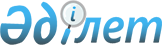 О составе организационного комитета выставочного форума "Евразийская неделя"Распоряжение Коллегии Евразийской экономической комиссии от 10 мая 2018 года № 89
      В соответствии с пунктом 5 распоряжения Совета Евразийской экономической комиссии от 16 февраля 2018 г. № 6: 
      1. Утвердить прилагаемый состав организационного комитета выставочного форума "Евразийская неделя", проводимого в 2018 году. 
      2. Настоящее распоряжение вступает в силу с даты его принятия.  СОСТАВ 
организационного комитета выставочного форума "Евразийская неделя" 
					© 2012. РГП на ПХВ «Институт законодательства и правовой информации Республики Казахстан» Министерства юстиции Республики Казахстан
				
      Председатель Коллегии 
Евразийской экономической комиссии

Т. Саркисян 
УТВЕРЖДЕН
распоряжением Коллегии
Евразийской экономической комиссии 
от 10 мая 2018 г. № 89 
Никишина Вероника Олеговна 
– 
член Коллегии (Министр) по торговле Евразийской экономической комиссии (председатель организационного комитета) 
член Коллегии (Министр) по торговле Евразийской экономической комиссии (председатель организационного комитета) 
От Республики Армения
От Республики Армения
От Республики Армения
От Республики Армения
Азизян Оганес Вагикович 
– 
заместитель Министра экономического развития и инвестиций Республики Армения 
заместитель Министра экономического развития и инвестиций Республики Армения 
Алексанян Нарек Суренович 
– 
руководитель международной коммерческой группы фонда "Бизнес Армения"
руководитель международной коммерческой группы фонда "Бизнес Армения"
Дарбинян Грач Багратович
– 
заместитель исполнительного директора Корпорации Развития и Инвестиций Армении
заместитель исполнительного директора Корпорации Развития и Инвестиций Армении
Еганян Армен Жораевич 
– 
начальник Управления отраслевой экономической политики Министерства экономического развития и инвестиций Республики Армения 
начальник Управления отраслевой экономической политики Министерства экономического развития и инвестиций Республики Армения 
Иванов Карен Вячеславович
– 
руководитель направления СНГ Торгово-промышленной палаты Республики Армения, член правления, председатель комиссии по выставочно-ярмарочной деятельности Торгово-промышленной палаты города Еревана 
руководитель направления СНГ Торгово-промышленной палаты Республики Армения, член правления, председатель комиссии по выставочно-ярмарочной деятельности Торгово-промышленной палаты города Еревана 
Шахназарян Армен Бабкенович
– 
исполнительный директор, председатель директората страхового закрытого акционерного общества "Экспортное страховое агентство Армении" 
исполнительный директор, председатель директората страхового закрытого акционерного общества "Экспортное страховое агентство Армении" 
От Республики Беларусь
От Республики Беларусь
От Республики Беларусь
От Республики Беларусь
Бриль Вячеслав Станиславович
– 
заместитель председателя Белорусской торгово-промышленной палаты 
Введенский Евгений Сергеевич 
– 
директор выставочного унитарного предприятия "Белинтерэкспо" Белорусской торгово-промышленной палаты
Лазарев Евгений Викторович
– 
старший советник управления координации внешнеэкономической деятельности Департамента внешнеэкономической деятельности Министерства иностранных дел Республики Беларусь 
старший советник управления координации внешнеэкономической деятельности Департамента внешнеэкономической деятельности Министерства иностранных дел Республики Беларусь 
Панасюк Александр Леонтьевич 
– 
заместитель председателя Республиканской ассоциации предприятий промышленности "БелАПП" 
заместитель председателя Республиканской ассоциации предприятий промышленности "БелАПП" 
Самосуев Алексей Иванович
– 
заместитель начальника Главного управления – начальник управления евразийской интеграции Главного управления России, стран СНГ и евразийской интеграции Министерства иностранных дел Республики Беларусь
заместитель начальника Главного управления – начальник управления евразийской интеграции Главного управления России, стран СНГ и евразийской интеграции Министерства иностранных дел Республики Беларусь
От Республики Казахстан
От Республики Казахстан
От Республики Казахстан
От Республики Казахстан
Асылбеков Нурлыбек Абибуллаевич
– 
заместитель председателя Комитета фармации Министерства здравоохранения Республики Казахстан
заместитель председателя Комитета фармации Министерства здравоохранения Республики Казахстан
Жунусова Дана Бейсеновна 
– 
вице-министр национальной экономики Республики Казахстан
вице-министр национальной экономики Республики Казахстан
Зекенова Айжан Жаксылыковна 
– 
руководитель управления анализа и мониторинга решений в рамках Таможенного союза и Единого экономического пространства Департамента международной экономической интеграции Министерства национальной экономики Республики Казахстан
руководитель управления анализа и мониторинга решений в рамках Таможенного союза и Единого экономического пространства Департамента международной экономической интеграции Министерства национальной экономики Республики Казахстан
Исабеков Нурлыбек Сулейменович 
– 
эксперт департамента экономической интеграции Национальной палаты предпринимателей Республики Казахстан "Атамекен"
эксперт департамента экономической интеграции Национальной палаты предпринимателей Республики Казахстан "Атамекен"
Кабираева Айнур Аскаровна 
– 
руководитель управления мониторинга и анализа Департамента экономической интеграции Министерства по инвестициям и развитию Республики Казахстан
руководитель управления мониторинга и анализа Департамента экономической интеграции Министерства по инвестициям и развитию Республики Казахстан
Каирлапова Миргуль Миржановна 
– 
главный эксперт управления мониторинга и анализа Департамента экономической интеграции Министерства по инвестициям и развитию Республики Казахстан
главный эксперт управления мониторинга и анализа Департамента экономической интеграции Министерства по инвестициям и развитию Республики Казахстан
Куандыкова Мейргуль Уалихановна 
– 
руководитель управления проектов информатизации в рамках ЕАЭС Департамента информатизации Министерства информации и коммуникаций Республики Казахстан
руководитель управления проектов информатизации в рамках ЕАЭС Департамента информатизации Министерства информации и коммуникаций Республики Казахстан
Нуркишева Томирис Жанатовна 
– 
эксперт управления анализа и мониторинга решений в рамках Таможенного союза и Единого экономического пространства Департамента международной экономической интеграции Министерства национальной экономики Республики Казахстан
эксперт управления анализа и мониторинга решений в рамках Таможенного союза и Единого экономического пространства Департамента международной экономической интеграции Министерства национальной экономики Республики Казахстан
Оразаева Айгуль Сериковна 
– 
главный эксперт управления выставочной деятельности Департамента регулирования торговой деятельности Министерства национальной экономики Республики Казахстан
главный эксперт управления выставочной деятельности Департамента регулирования торговой деятельности Министерства национальной экономики Республики Казахстан
Оспанова Диана Дулатовна 
– 
эксперт департамента экономической интеграции Национальной палаты предпринимателей Республики Казахстан "Атамекен"
эксперт департамента экономической интеграции Национальной палаты предпринимателей Республики Казахстан "Атамекен"
От Кыргызской Республики 
От Кыргызской Республики 
От Кыргызской Республики 
От Кыргызской Республики 
Абакиров Эльдар Курманбекович 
– 
заместитель Министра экономики Кыргызской Республики
заместитель Министра экономики Кыргызской Республики
Адилбек уулу Шумкарбек
–
заместитель директора Агентства по продвижению и защите инвестиций Кыргызской Республики
заместитель директора Агентства по продвижению и защите инвестиций Кыргызской Республики
Апасова Рима Тунгучбаевна
–
вице-президент Торгово-промышленной палаты, руководитель департамента делового партнерства Торгово-промышленной палаты Кыргызской Республики
вице-президент Торгово-промышленной палаты, руководитель департамента делового партнерства Торгово-промышленной палаты Кыргызской Республики
Борончиев Шамиль Исмаилович
–
исполнительный вице-президент  Кыргызского союза промышленников и предпринимателей 
исполнительный вице-президент  Кыргызского союза промышленников и предпринимателей 
Жумалиев Тилек Жекшенбаевич
–
эксперт отдела развития и продвижения экспорта Агентства по продвижению и защите инвестиций Кыргызской Республики
эксперт отдела развития и продвижения экспорта Агентства по продвижению и защите инвестиций Кыргызской Республики
От Российской Федерации 
От Российской Федерации 
От Российской Федерации 
От Российской Федерации 
Абрамян Рафаэл Михайлович
– 
директор Департамента экономического сотрудничества со странами СНГ и развития евразийской интеграции Министерства экономического развития Российской Федерации
Алгульян Даниил Валерьевич
– 
старший вице-президент – руководитель блока международной деятельности, экспорта и финансовых институтов государственной корпорации "Банк развития и внешнеэкономической деятельности (Внешэкономбанк)"
Винокуров Евгений Юрьевич 
– 
директор Центра интеграционных исследований Евразийского банка развития
Груздев Алексей Владимирович
– 
заместитель Министра экономического развития Российской Федерации
Каграманян Нонна Саядовна
– 
вице-президент Общероссийской общественной организации "Деловая Россия"
Каламанов Георгий Владимирович
– 
заместитель Министра промышленности и торговли Российской Федерации
Кобесова Залина Юрьевна
– 
заместитель директора Департамента международного сотрудничества Министерства промышленности и торговли Российской Федерации
Коротин Игорь Алексеевич
– 
директор департамента выставочной, ярмарочной и конгрессной деятельности Торгово-промышленной палаты Российской Федерации
Мурычев Александр Васильевич 
– 
исполнительный вице-президент Российского союза промышленников и предпринимателей
Наумов Станислав Александрович 
– 
исполнительный директор некоммерческого партнерства "Евразийский центр интеграционных исследований и коммуникаций"
Подгузова Вера Александровна 
– 
управляющий директор по внешним связям и коммуникациям акционерного общества "Российский экспортный центр"
Селиванов Сергей Викторович
– 
начальник отдела выставок Департамента международного сотрудничества Министерства промышленности и торговли Российской Федерации
От Евразийской экономической комиссии 
От Евразийской экономической комиссии 
От Евразийской экономической комиссии 
От Евразийской экономической комиссии 
Абарбекова Аида Мырзашевна 
– 
заместитель директора Департамента финансовой политики
Валовая Татьяна Дмитриевна 
– 
член Коллегии (Министр) по интеграции и макроэкономике
Жаксылыков Тимур Мекешевич 
– 
член Коллегии (Министр) по экономике и финансовой политике
Кадыркулов Мукай Асанович
– 
член Коллегии (Министр) по таможенному сотрудничеству
Кайкиев Эмиль Абдыкалыевич
– 
член Коллегии (Министр) по энергетике и инфраструктуре
Кудасов Антон Эдмундович
– 
директор Департамента торговой политики
Минасян Карине Агасиевна 
– 
член Коллегии (Министр) по внутренним рынкам, информатизации, информационно-коммуникационным технологиям
Мыскин Михаил Евгеньевич 
– 
начальник отдела аналитической поддержки торговых переговоров и взаимодействия с деловым сообществом Департамента торговой политики
Сидорский Сергей Сергеевич 
– 
член Коллегии (Министр) по промышленности и агропромышленному комплексу
Фомин Денис Михайлович 
– 
руководитель Секретариата члена Коллегии (Министра) по торговле
Хайдарова Нургуль Дулатовна 
– 
заместитель директора Департамента торговой политики